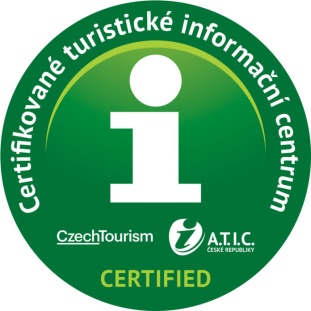 
TURISTICKÉ INFORMAČNÍ CENTRUM PLASYTourist information centrePivovarská 5, 331 01 PlasyTel.: +420 371 656 198
HLAVNÍ SEZÓNA (ČERVENEC – SRPEN)  / MAIN SEASON (JULY – AUGUST)Pondělí / Monday  Út – Ne / Tue – Sun Zavřeno / Closed10:00 – 12:00        12:30 – 17:00MIMO SEZÓNU (KVĚTEN, ČERVEN, ZÁŘÍ)  /  LOW-SEASON (MAY, JUNE, SEPTEMBER)Pondělí / Monday  Út – Ne / Tue – Sun Zavřeno / Closed10:00 – 12:00        12:30 – 15:30DUBEN, ŘÍJEN (APRIL, OCTOBER) – So, Ne (Sat, Sun)  	10:00 – 12:00 12:30 – 15:00LISTOPAD – BŘEZEN (NOVEMBER – MARCH)  -  ZAVŘENO (CLOSED)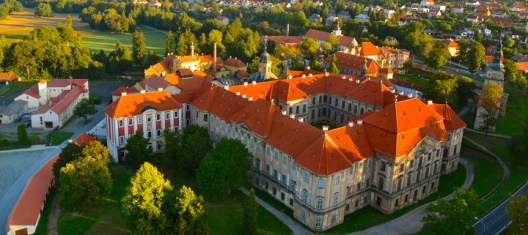 